VÁCLAV HAVEL A LITERATURAObsahový cíl:	Žák pozná a jednoduše popíše obrazové básně. Žák se seznámí s dílem Antikódy a Dopisy Olze od Václava Havla.Žák se seznámí s osobností Václava Havla a s jeho dílem. Žák napíše krátký osobní dopis. Jazykový cíl:Žák popisuje / na základě popisu reprodukuje obrazové básně (typogramy) Václava Havla v aktivitě Skrytý popis. Žák diskutuje se spolužáky. Žák sám vytváří typogram povolání – používá slova jako obrazový materiál. Žák doplňuje/vybírá správná slova do textu. Žák odpovídá na otázky k textu.Žák píše osobní dopis kamarádovi.Slovní zásoba:Čtverec, trojúhelník, sloupec, řádek, písmeno, kříž, nad/pod/mezi/uprostřed, povolání, typogram/kaligram/obrazová báseň; obraz, kód, mluvčí, drama, absurdní divadlo, esej, dopis, experimentální poezie, autor, oslovení, rozloučení, podpisJazykové struktury:nad/pod/mezi/uprostřed je..., vypadá jako..., narodil se/zemřel, byl prvním/posledním prezidentem, kritizoval..., sledoval..., prosazoval..., byl odsouzený, měl vliv  na..., proslavil se..., pozdravujte..., stýská se mi, ...trvalo..., dorazil..., navštívil..., přesunu, obdivuju, Mějte se krásněPopis lekce: Václav Havel a literaturaCitáty Do skupin/dvojic rozdáme rozstříhané citáty (viz níže). Úkoly pro skupiny:Rozstříhané citáty řekly 2 osoby. Rozdělte citáty do dvou skupin podle jejich obsahu. Se kterými citáty souhlasíte? Kdo mohl říct tyto věty? (postupně dojdeme ke jménu V. Havla)Co víte o Václavu Havlovi? Společný brainstorming (na tabuli, flipchartový papír...)Video: https://www.youtube.com/watch?v=KRDzrYqzv0I (Václav Havel ve 29 vteřinách)Co byste přidali k brainstormingu podle videa?Možnosti vyjádřeníMy jsme se tu o VH vyjádřili slovy (brainstorming)Jak jinak můžeme něco říct, než jen slovy? Jak se můžu vyjádřit jinak?(ústní brainstorming – někdo pravděpodobně řekne obraz/vizualizace/malba apod.) Typogram: Nálada Ukážeme žákům typogram VH „Nálada“ (viz níže)Co vám to připomíná? Co v tom vidíte? Jak se autor cítil?Jaká to může být nálada?Spisovatelé se mnohdy vyjadřovali i jinak než jen písmem. Stejně tak i VH. A to si právě teď ukážeme:PL pro žáky – slovní zásoba (čtverec, trojúhelník, řádek, sloupec, nad, pod, mezi, uprostřed, slovo, písmeno, kříž)Aktivita „Skrytý popis“Žáky rozdělíme do dvojicJeden z dvojice nesmí vidět obsah listu – ten dostane na záda nalepený jeden list s obrázkem (viz níže) – i více dvojic může mít stejný obrázekDruhý z dvojice sedí za žákem s obrázkem na zádech, popisuje slovy, co je na obrázkuŽák s listem na zádech musí podle instrukcí spolužáka „překreslit“ obrázek do PL před sebouVe výsledku by měl výtvor žáka odpovídat obrázku, který má připevněný na zádechPoužívejte slovní zásobu z PL + „vypadá jako...“Rozbor obrázku/typogramuKdyž mají dvojice hotové překreslení obrázku, dostanou další zadání úkolu (napsat na tabuli):Co v obrázku vidíte? Co obrázek asi znamená? Vymyslete název obrázku. Po zpracování úkolu všemi dvojicemi dostane každý žák svou tabulku s jednotlivými básněmi, kam si zapisuje svoje postoje a interpretace (viz níže)Dále se jednotlivé obrázky promítnou na tabuli a každá dvojice představí své závěry (každý z dvojice musí promluvit)Každý by si měl do tabulky zapsat, co mu báseň připomíná, co ho k ní napadá – učitel může vyvolat nějakého žáka, aby řekl nahlas, co si zapsalKe každé básni lze doplnit originální název (po prezentaci dvojic):BariéraKult osobnostiKult osobnosti / SvobodaFilozofVazbyČlověkČlověkŽivotNa závěr otázka: Bylo těžké porozumět obrazové básni? Proč?Další úkoly z PL (od str. 2)PŘÍLOHY:Citáty k rozstříhání: ------------------------------------------------------------------------------------------Správné řešení: Václav Havel: b, c, e, f, g, j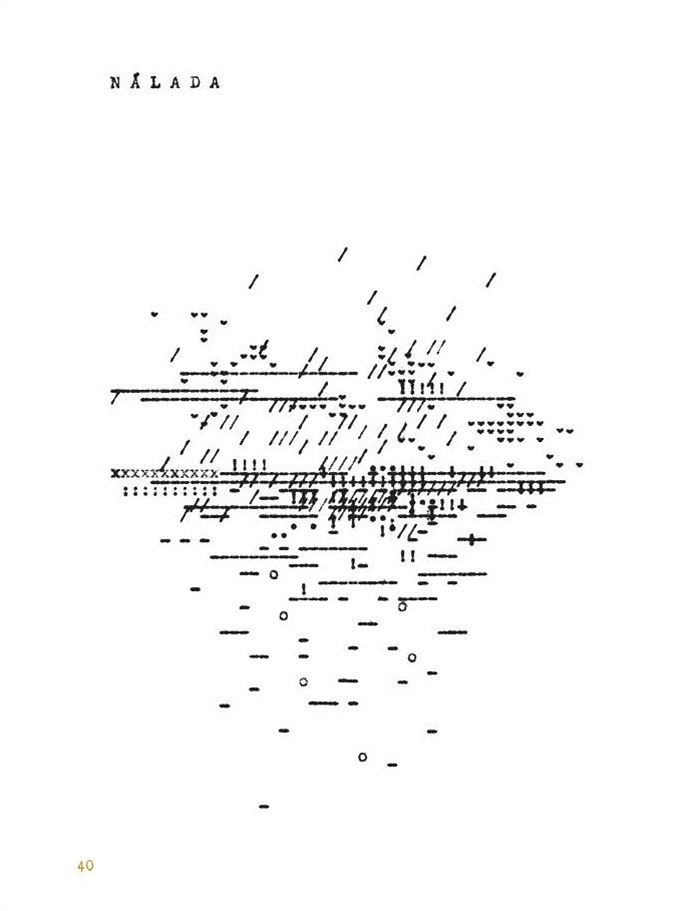 TYPOGRAMY V.H.: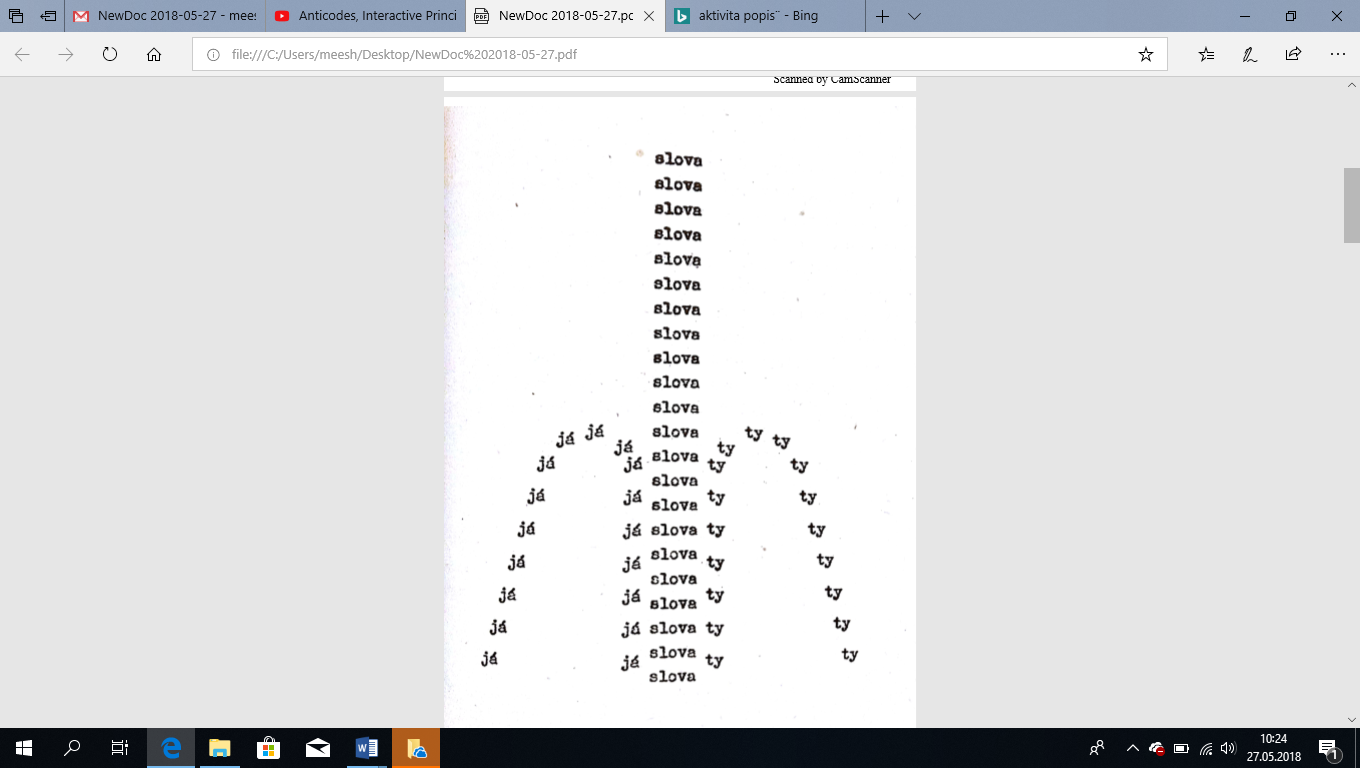 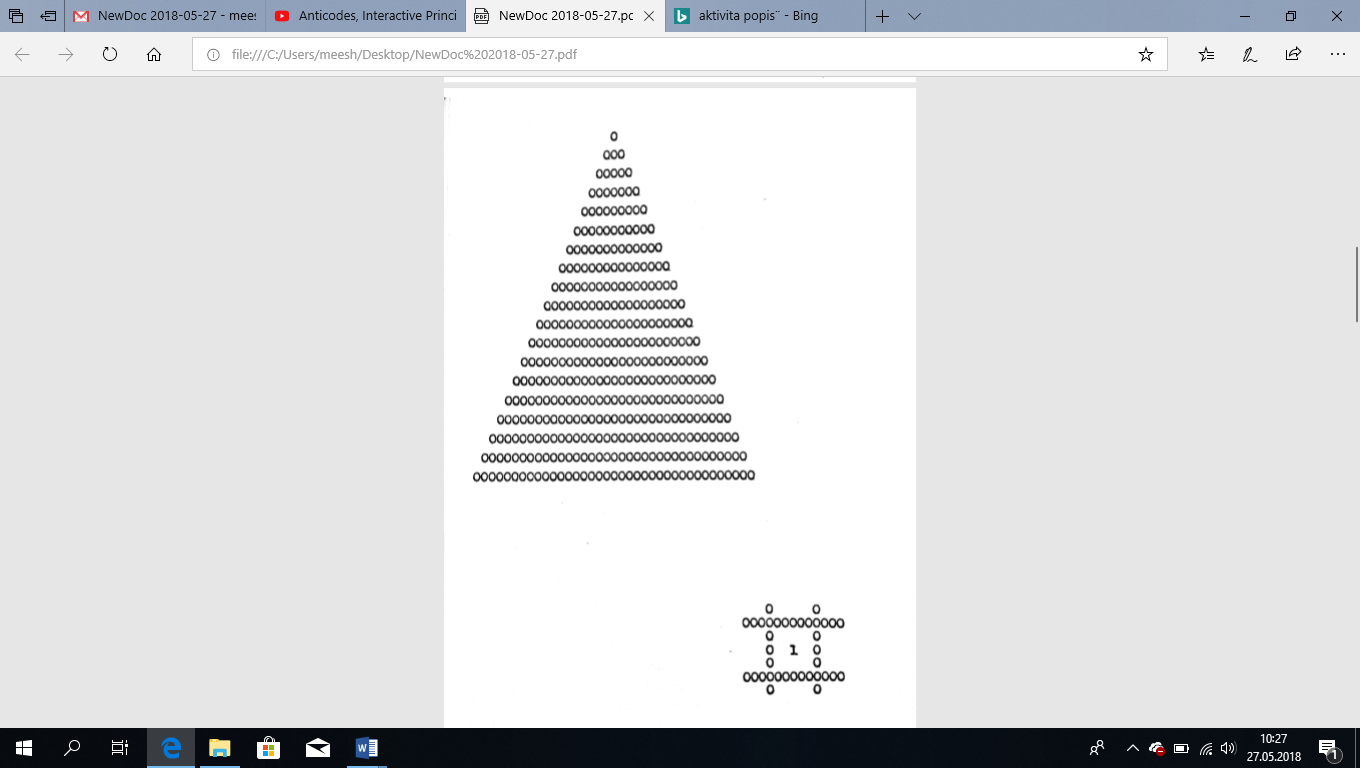 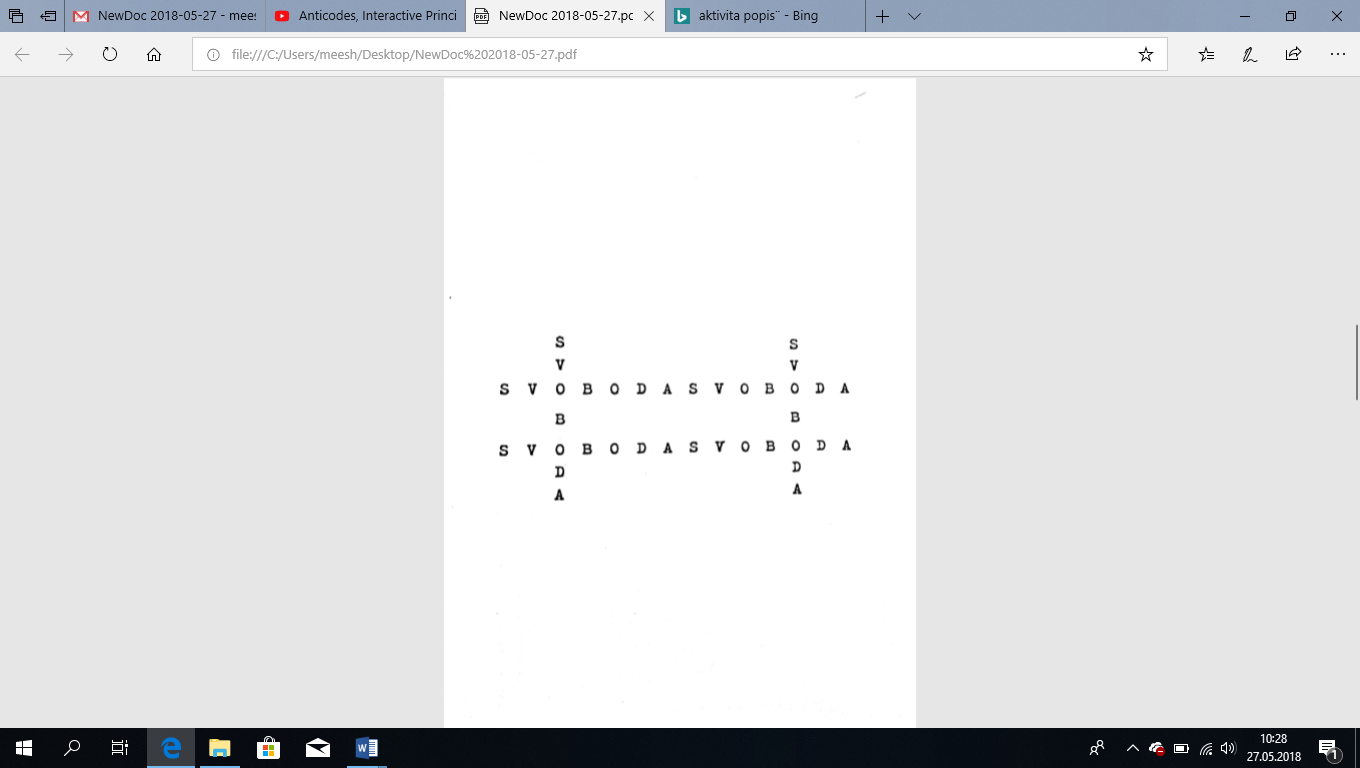 . 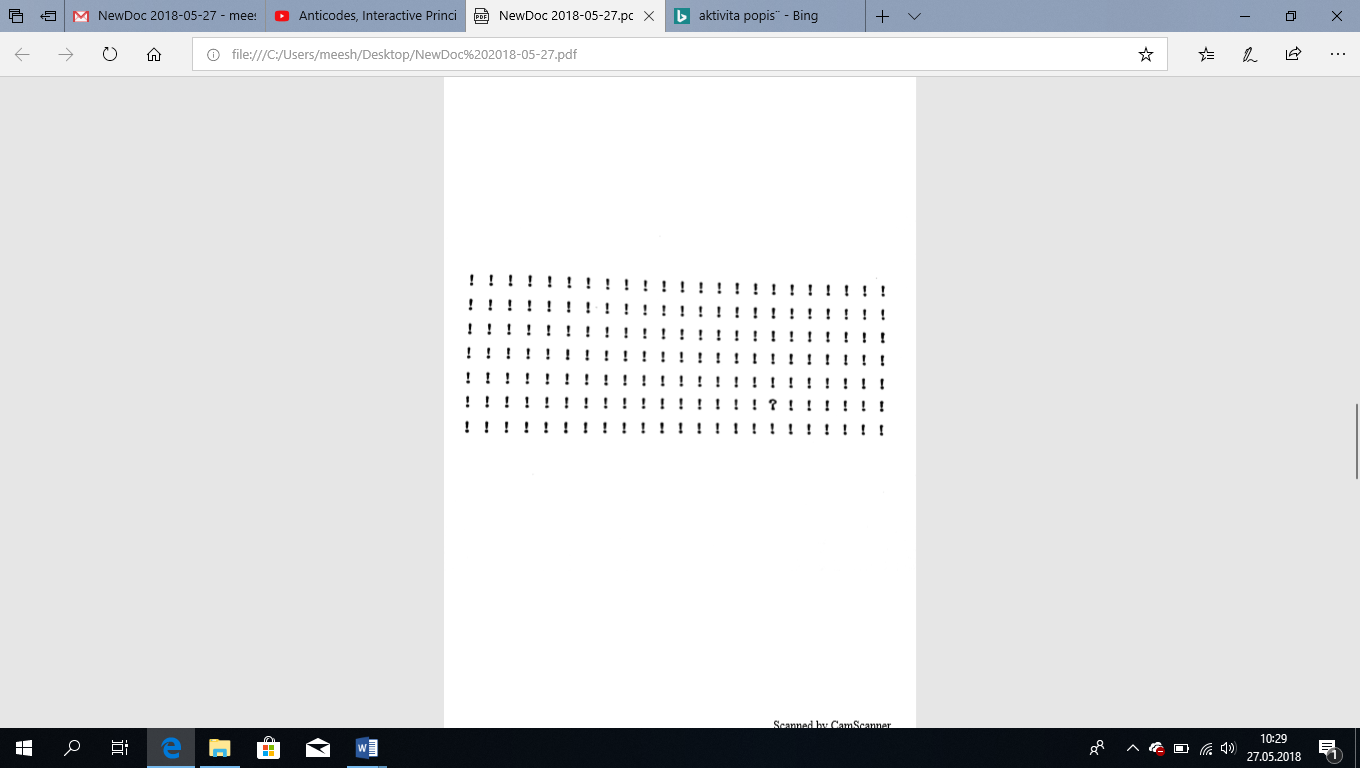 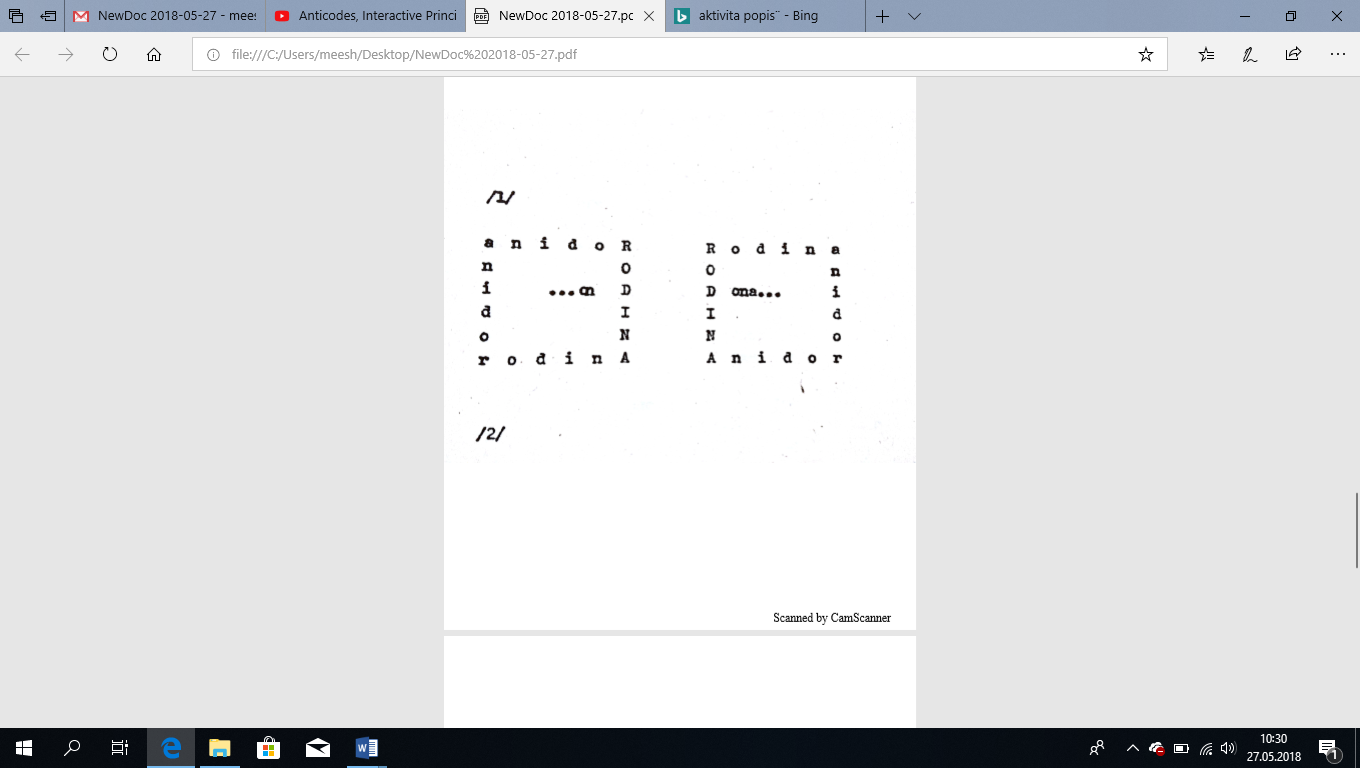 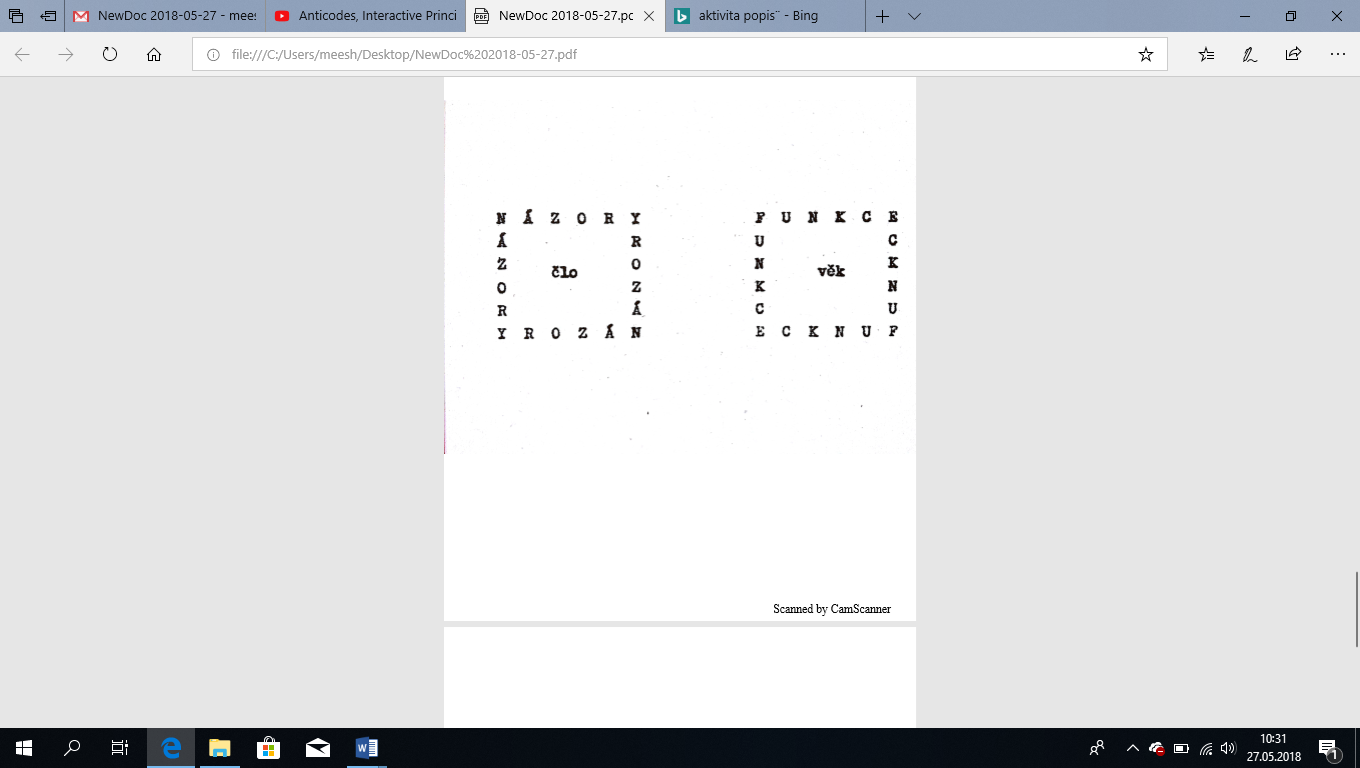 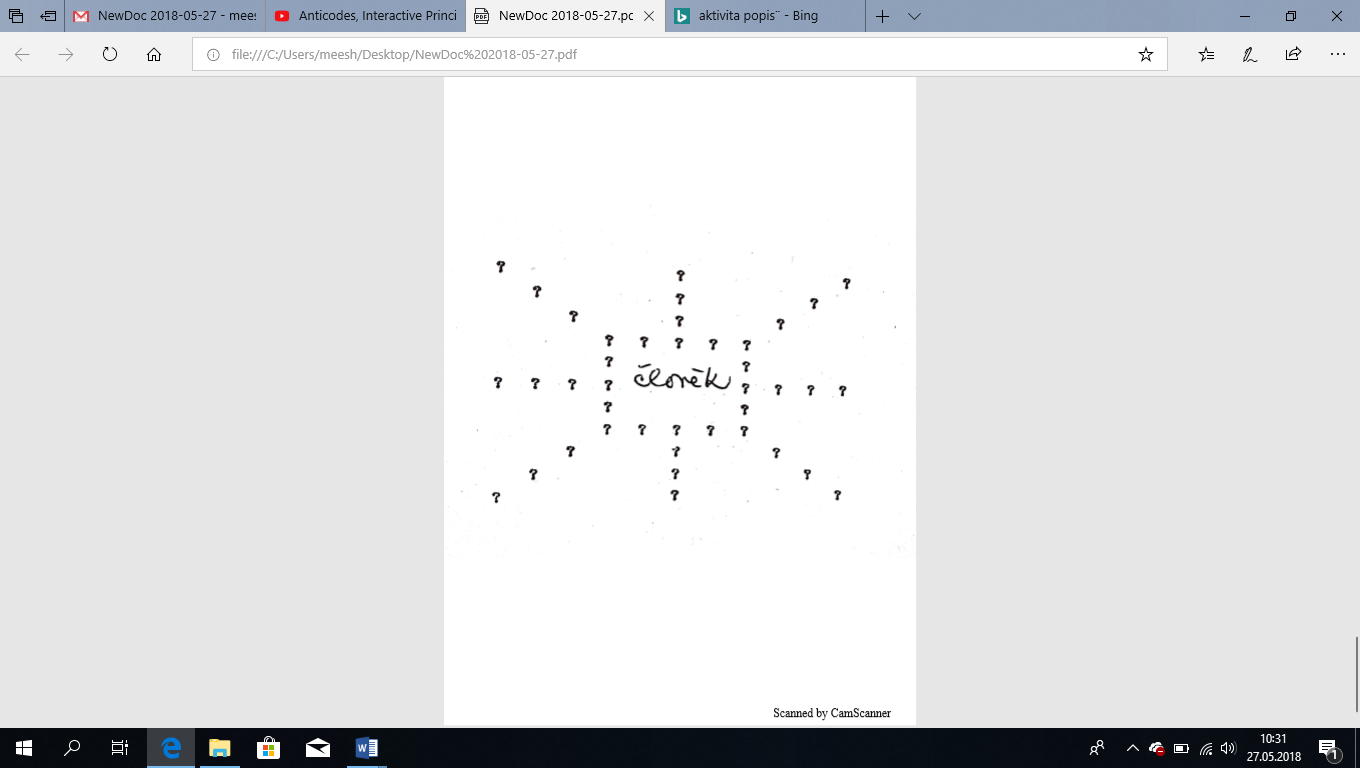 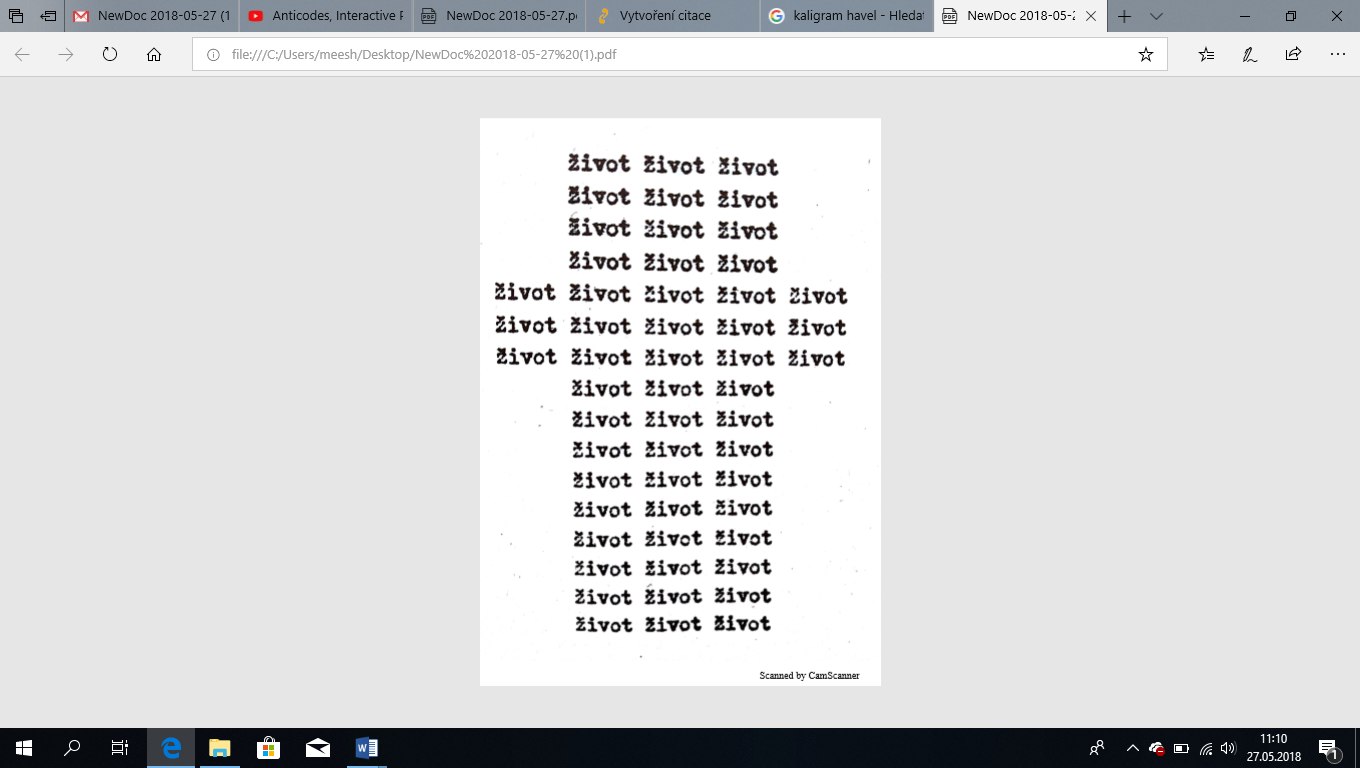 Co vás napadá k těmto obrazovým básním? Jak vypadají? Co znamenají?Použité zdroje:HAVEL, Václav. Antikódy. Praha: Odeon, 1993. ISBN 80-207-0442-6.HAVEL, Václav. Dopisy Olze (Spisy/5). Vyd. 1. (celkově páté). Praha: Torst, 1999. ISBN 80-7215-091-X.Obrázky:David Sedlácký - Václav Havel, bývalý president České republiky [cit. 2018-10-30]. Dostupný pod licencí CC BY-SA 3.0 na WWW: <https://cs.wikipedia.org/wiki/Soubor:V%C3%A1clav_Havel_2008.jpg>[cit. 2018-10-30] Dostupné pod licencí Public domain a Creative Commons na WWW:<https://commons.wikimedia.org/wiki/File:Guillaume_Apollinaire_-_Calligramme_-_Cheval.png><https://commons.wikimedia.org/wiki/File:Guillaume_Apollinaire_-_Calligramme_-_Po%C3%A8me_du_9_f%C3%A9vrier_1915_-_Reconnais-toi.png><https://de.wikipedia.org/wiki/Datei:EAN-13-5901234123457.svg >Prezident se neptá, zda smí pozvat… Prezident zve, pane prezidente.Pravda a láska musí zvítězit nad lží a nenávistí!Naděje je stav ducha, který dává smysl našemu životu.Za celý svůj život jsem se nesetkal s blbějším a závistivějším stvořením, než je český novinář.Lhostejnost k druhým a lhostejnost k osudu celku je přesně tím, co otevírá dveře zlu.Nejlepší cestou k vlastnímu neštěstí je zakrývat si oči před neštěstím jiných.Každé lidské utrpení se týká každé lidské bytosti.Smrt abstinentům a vegetariánům.Tahle země je naše. A tahle země není a ani nemůže být pro všechny.Člověk by se měl chovat tak, jak si myslí, že by se měli chovat všichni.Prezident se neptá, zda smí pozvat… Prezident zve, pane prezidente.Pravda a láska musí zvítězit nad lží a nenávistí!Naděje je stav ducha, který dává smysl našemu životu.Za celý svůj život jsem se nesetkal s blbějším a závistivějším stvořením, než je český novinář.Lhostejnost k druhým a lhostejnost k osudu celku je přesně tím, co otevírá dveře zlu.Nejlepší cestou k vlastnímu neštěstí je zakrývat si oči před neštěstím jiných.Každé lidské utrpení se týká každé lidské bytosti.Smrt abstinentům a vegetariánům.Tahle země je naše. A tahle země není a ani nemůže být pro všechny.Člověk by se měl chovat tak, jak si myslí, že by se měli chovat všichni.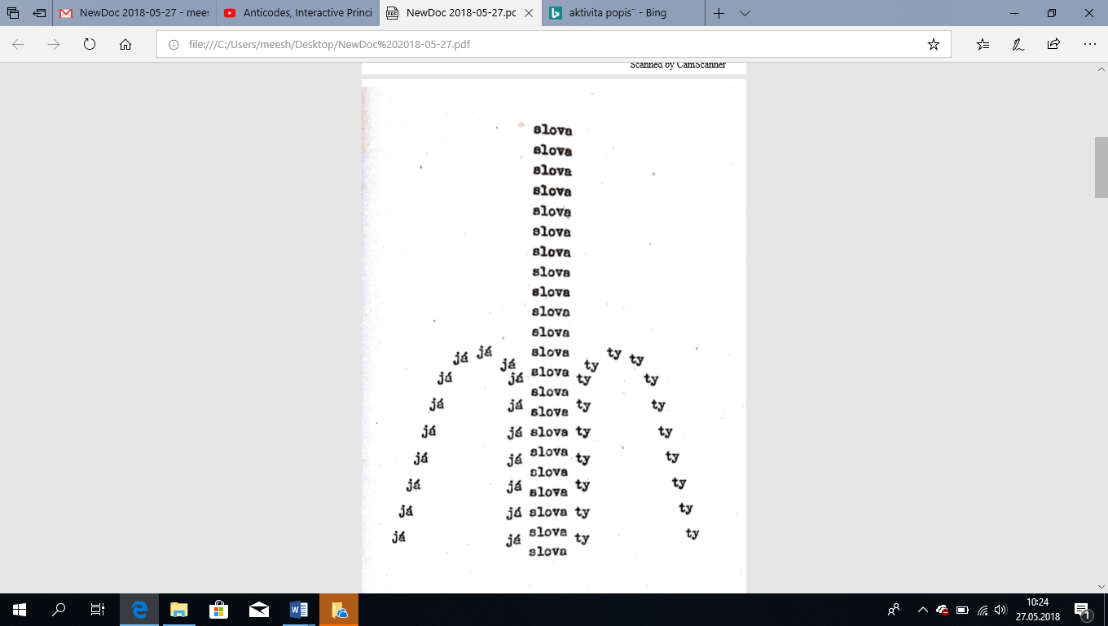 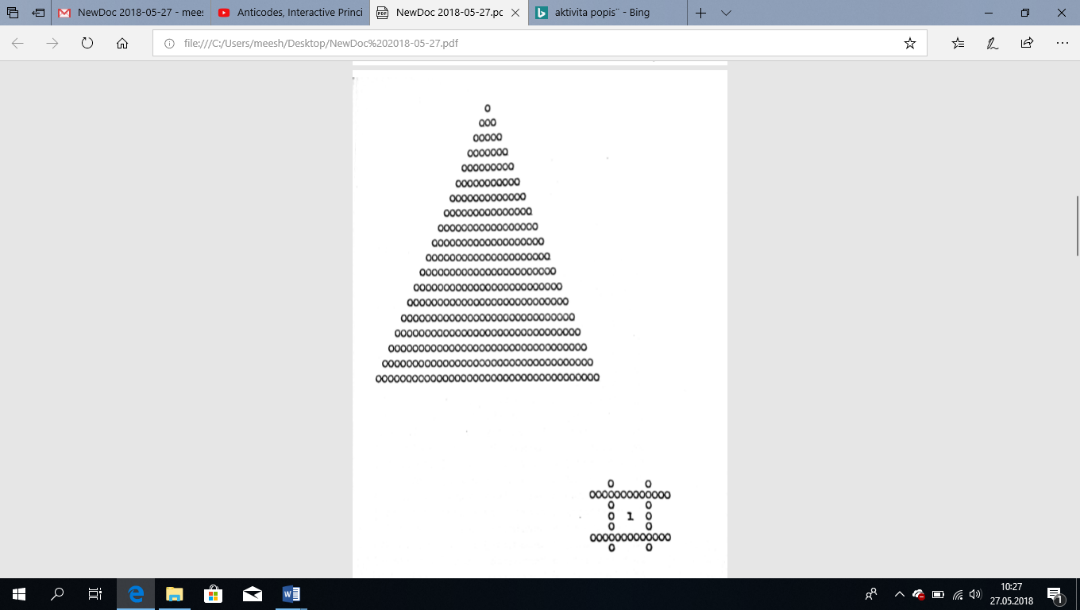 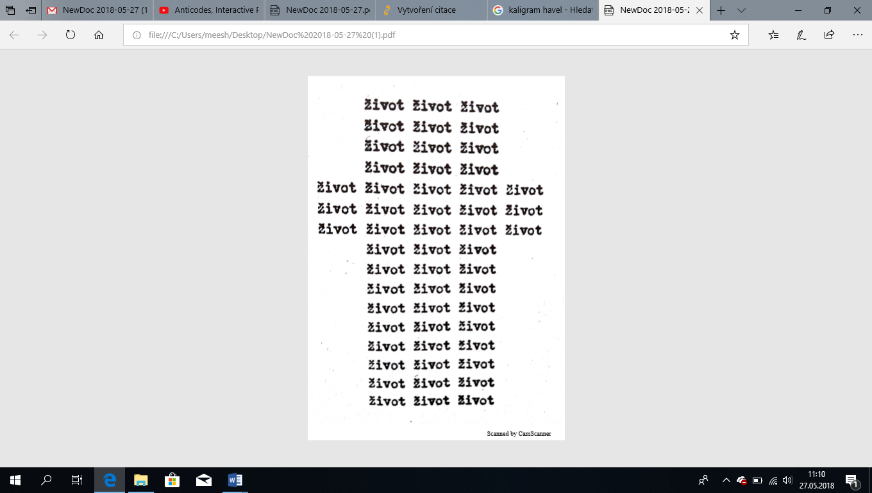 